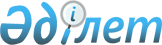 О внесении изменений и дополнений в решение Уалихановского районного маслихата от 29 декабря 2022 года № 6-26 с "Об утверждении бюджета Кишкенекольского сельского округа Уалихановского района на 2023-2025 годы"Решение маслихата Уалихановского района Северо-Казахстанской области от 05 сентября 2023 года № 6-7 с
      Уалихановский районный маслихат РЕШИЛ:
      1. Внести в решение Уалихановского районного маслихата "Об утверждении бюджета Кишкенекольского сельского округа Уалихановского района на 2023-2025 годы" от 29 декабря 2022 года № 6-26 с следующие изменения и дополнения:
      пункт 1 изложить в новой редакции:
       "1. Утвердить бюджет Кишкенекольского сельского округа Уалихановского района на 2023-2025 годы согласно приложениям 1, 2 и 3 к настоящему решению соответственно, в том числе на 2023 год в следующих объемах:
      1) доходы – 691 275,2 тысяч тенге: 
      налоговые поступления – 33 072,6 тысяч тенге; 
      неналоговые поступления – 855,4 тысяч тенге; 
      поступления от продажи основного капитала – 0 тысяч тенге;
      поступления трансфертов – 657 347,2 тысяч тенге;
      2) затраты – 694 827,5 тысяч тенге;
      3) чистое бюджетное кредитование - 0 тысяч тенге:
      бюджетные кредиты - 0 тысяч тенге;
      погашение бюджетных кредитов - 0 тысяч тенге;
      4) сальдо по операциям с финансовыми активами - 0 тысяч тенге:
      приобретение финансовых активов - 0 тысяч тенге;
      поступления от продажи финансовых активов государства - 0 тысяч тенге;
      5) дефицит (профицит) бюджета - -3 552,3 тысяч тенге;
      6) финансирование дефицита (использование профицита) 
      бюджета – 3 552,3 тысяч тенге:
      поступление займов - 0 тысяч тенге; 
      погашение займов - 0 тысяч тенге;
      используемые остатки бюджетных средств –3 552,3 тысяч тенге.";
      пункт 7 изложить в новой редакции:
       "7. Учесть в сельском бюджете на 2023 год целевые трансферты из районного бюджета в том числе на:
      1) содержание аппарата;
      2) освещение улиц населенных пунктов;
      3) благоустройство и озеленение населенных пунктов;
      4) обеспечение функционирования автомобильных дорог;
      5) реконструкция центральной площади имени Ш.Уалиханова в селе
      Кишкенеколь;
      6) реконструкция электросетей уличного освещения улицы Гагарина в селе Кишкенеколь;
      7) реализация мероприятий по социальной и инженерной инфраструктуре в сельских населенных пунктах в рамках проекта "Ауыл-Ел бесігі".
      Распределение указанных целевых текущих трансфертов из районного бюджета определяется решением акима Кишкенекольского сельского округа О реализации решения Уалихановского районного маслихата "Об утверждении бюджета Кишкенекольского сельского округа Уалихановского района на 2023-2025 годы";
      дополнить пунктом 7-2 следующего содержания:
       "7-2. Учесть в сельском бюджете на 2023 год поступление целевых трансфертов на развитие за счет целевого трансферта из Национального фонда Республики Казахстан, на развитие социальной и инженерной инфраструктуры в сельских населенных пунктах в рамках проекта "Ауыл-Ел бесігі".
      Распределение указанных целевых трансфертов на развитие из Национального фонда Республики Казахстан определяетсярешением акима Кишкенекольского сельского округа "О реализации решения Уалихановского районного маслихата "Об утверждении бюджета Кишкенекольского сельского округа Уалихановского района на 2023-2025 годы";
      приложение 1 к указанному решению изложить в новой редакции согласно приложению к настоящему решению.
      2. Настоящее решение вводится в действие с 1 января 2023 года. Бюджет Кишкенекольского сельского округа Уалихановского района на 2023 год
					© 2012. РГП на ПХВ «Институт законодательства и правовой информации Республики Казахстан» Министерства юстиции Республики Казахстан
				
      Председатель Уалихановского районного маслихата М. Абдулов
Приложение к решениюУалихановского районного маслихатаот 5 сентября 2023 года № 6-7 сПриложение 1 к решениюУалихановского районного маслихата № 6-26 с от 29 декабря 2022 года
Категория 
Категория 
Категория 
Наименование
Сумма, тысяч тенге
Класс 
Класс 
Наименование
Сумма, тысяч тенге
Подкласс
Наименование
Сумма, тысяч тенге
1
1
1
2
3
1) Доходы 
691 275,2
1
Налоговые поступления
33 072,6
01
Подоходный налог
9 541
2
Индивидуальный подоходный налог
9 541
04
Налоги на собственность
23 337,2
1
Налоги на имущество
750
3
Земельный налог
3 895
4
Налог на транспортные средства
18 692,2
05
Внутренние налоги на товары, работы и услуги
194,4
3
Поступления за использование природных и других ресурсов
79,4
4
Сборы за ведение предпринимательской и профессиональной деятельности
115
2
Неналоговые поступления
855,4
01
Доходы от государственной собственности
371
5
Доходы от аренды имущества, находящегося в государственной собственности
371
06
Прочие неналоговые поступления
484,4
1
Другие неналоговые поступления в
местный бюджет
484,4
3
Поступления от продажи основного капитала
0
4
Поступления трансфертов
657 347,2
02
Трансферты из вышестоящих органов государственного управления
657 347,2
3
Трансферты из районного (города областного значения) бюджета
657 347,2
Функциональная группа
Функциональная группа
Функциональная группа
Наименование
Сумма, тысяч тенге
Администратор бюджетных программ
Администратор бюджетных программ
Наименование
Сумма, тысяч тенге
Программа
Наименование
Сумма, тысяч тенге
1
1
1
2
3
2) Затраты
694 827,5
01
Государственные услуги общего характера
77 387
124
Аппарат акима города районного значения, села, поселка, сельского округа
77 387
001
Услуги по обеспечению деятельности акима города районного значения, села, поселка, сельского округа
77 387
07
Жилищно-коммунальное хозяйство
43 721,2
124
Аппарат акима города районного значения, села, поселка, сельского округа
43 721,2
008
Освещение улиц в населенных пунктах
28 216
010
Содержание мест захоронений и погребение безродных
127
011
Благоустройство и озеленение населенных пунктов
15 378,2
12
Транспорт и коммуникации
13 350
124
Аппарат акима города районного значения, села, поселка, сельского округа
13 350
013
Обеспечение функционирования автомобильных дорог в городах районного значения, селах, поселках, сельских округах
13 350
13
Прочие
558 983.5
124
Аппарат акима города районного значения, села, поселка, сельского округа
558 983.5
040
Реализация мероприятий для решения вопросов обустройства населенных пунктов в реализацию мер по содействию экономическому развитию регионов в рамках Государственной программы развития регионов до 2025 года
22 880,1
057
Реализация мероприятий по социальной и инженерной инфраструктуре в сельских населенных пунктах в рамках проекта "Ауыл-Ел бесігі"
262 000
058
Реализация мероприятий по социальной и инженерной инфраструктуре в сельских населенных пунктах в рамках проекта "Ауыл-Ел бесігі"
274 103.4
15
Трансферты 
1385,8
124
Аппарат акима города районного значения, села, поселка, сельского округа
1385,8
048
Возврат неиспользованных (недоиспользованных) целевых трансфертов
1385,8
3) Чистое бюджетное кредитование
Бюджетные кредиты
Категория 
Категория 
Категория 
Наименование
Сумма, тысяч тенге
Класс 
Класс 
Наименование
Сумма, тысяч тенге
Подкласс
Наименование
Сумма, тысяч тенге
5
Погашение бюджетных кредитов
0
01
Погашение бюджетных кредитов
0
1
Погашение бюджетных кредитов, выданных из государственного бюджета
0
4) Сальдо по операциям с финансовыми активами
0
Приобретение финансовых активов
0
Поступления от продажи финансовых активов государства
0
5) Дефицит (профицит) бюджета
-3 552,3
6) Финансирование дефицита (использование профицита) бюджета
3 552,3
7
Поступление займов
0
01
Внутренние государственные займы
0
2
Договоры займа
0
Функциональная группа
Функциональная группа
Функциональная группа
Наименование
Сумма, тысяч тенге
Администратор бюджетных программ
Администратор бюджетных программ
Наименование
Сумма, тысяч тенге
Программа
Наименование
Сумма, тысяч тенге
16
Погашение займов
0
Категория 
Категория 
Категория 
Наименование
Сумма, тысяч тенге
Класс 
Класс 
Наименование
Сумма, тысяч тенге
Подкласс
Наименование
Сумма, тысяч тенге
8
Используемые остатки бюджетных
Средств
3 552,3
01
Остатки бюджетных средств
3 552,3
1
Свободные остатки бюджетных средств
3 552,3